Конспект летнего развлечения « Здравствуй, лето!»Цель: Создать у детей радостное настроение. Вызвать эмоциональную отзывчивость, способствовать развитию интереса к окружающему миру.Звучит музыка, дети проходят на приготовленные места.                                                   Ход занятияСолнце: Ой, как много нас здесь собралось. А зачем, знаете? Сейчас я вам расскажу.Если в небе ходят грозы,Если травы расцвелиЕсли рано утром росыГнут былинки до земли, Облако: Если солнышком согрета,Вся вода в реке до дна –Значит, это уже лето!Значит, кончилась весна!Мы встречаем праздник лета,Праздник солнца, праздник света.Приглашаю вас опятьБегать, прыгать и играть!Наш праздник будет еще веселее, если мы с вами подвигаемся под веселую музыку.Звучит музыка: «ежики в тумане»  В мы с вами, здорово танцевали, правда, ребята? Все такие молодцы, улыбались!Солнце: Ребятки, а что вам больше всего нравится в лете? ( ответ детей)  Ребята, я рада приветствовать вас на празднике лето.  Давайте мы сейчас все вместе поздороваемся с ним, крикнем «Здравствуй лето!» (дети повторяют) Звучит музыка про лето: «вот оно, какое наше лето» Выход лето.Лето: Здравствуйте, мои друзья!Как рада встречи с вами я!Вы подросли, большими стали, Скажите, вы меня узнали?(ответ детей)Каждый день я смотрю на ваши игры, на то, как вы радуетесь летнему солнышку. Я очень рада встрече с вами и снова я у вас в гостях!Отгадайте-ка, ребятки,Мои летние загадки!1.Ты весь мир обогреваешь,А усталости не знаешь.Улыбаешься в оконцеА зовут тебя все. (солнце)2.Что за чудо-красота!Расписные ворота.Показались на пути!В них ни въехать, ни пройти. (радуга)3.Душ, душ, теплый душ!После душа столько луж!Мы побегаем под душем –И себя на солнце сушим. (дождь)Лето: какие вы молодцы все загадки отгадали, а теперь я хочу посмотреть    какие вы ловкие и умелые.    Облако: Внимание, внимание начинаем соревнование!    нам нужно поделиться на  2 ком.   1 ком. Под названием облако.   2 ком. Под названием солнце.   Но прежде чем выполнять  эстафеты, мы будет загадывать загадки.   Загадка.  Лед кругом, а эти птицы    Не боятся простудиться. (Пингвин.)1 эстафета (пингвины)- ребенок зажимает мяч ногами и обходит препятствие возвращается и передает мяч.   Загадка.Домовитая хозяйкаПолетела над лужайкой,Похлопочет над цветком Он поделится медком. (Пчела.)2 эстафета (нарисуй цветы для пчелки)   Загадка.Ползёт сороконожкаПо узенькой дорожке.Листочками питается,В бабочку превращается. (Гусеница.)3 эстафета (гусеница.)Дети в колоннах обхватывают друг друга руками за пояс и по сигналу командами, стараясь, не отпустить друг друга, обегают ориентир и бегом возвращаются на старт.Лето: Какие вы молодцы ребята .            Отдыхайте, загорайте          И за лето подрастайте !          Ну а мне уже пора, до свиданья детвора!Солнце, облако: А в заключении мы исполним танец « Бибика» 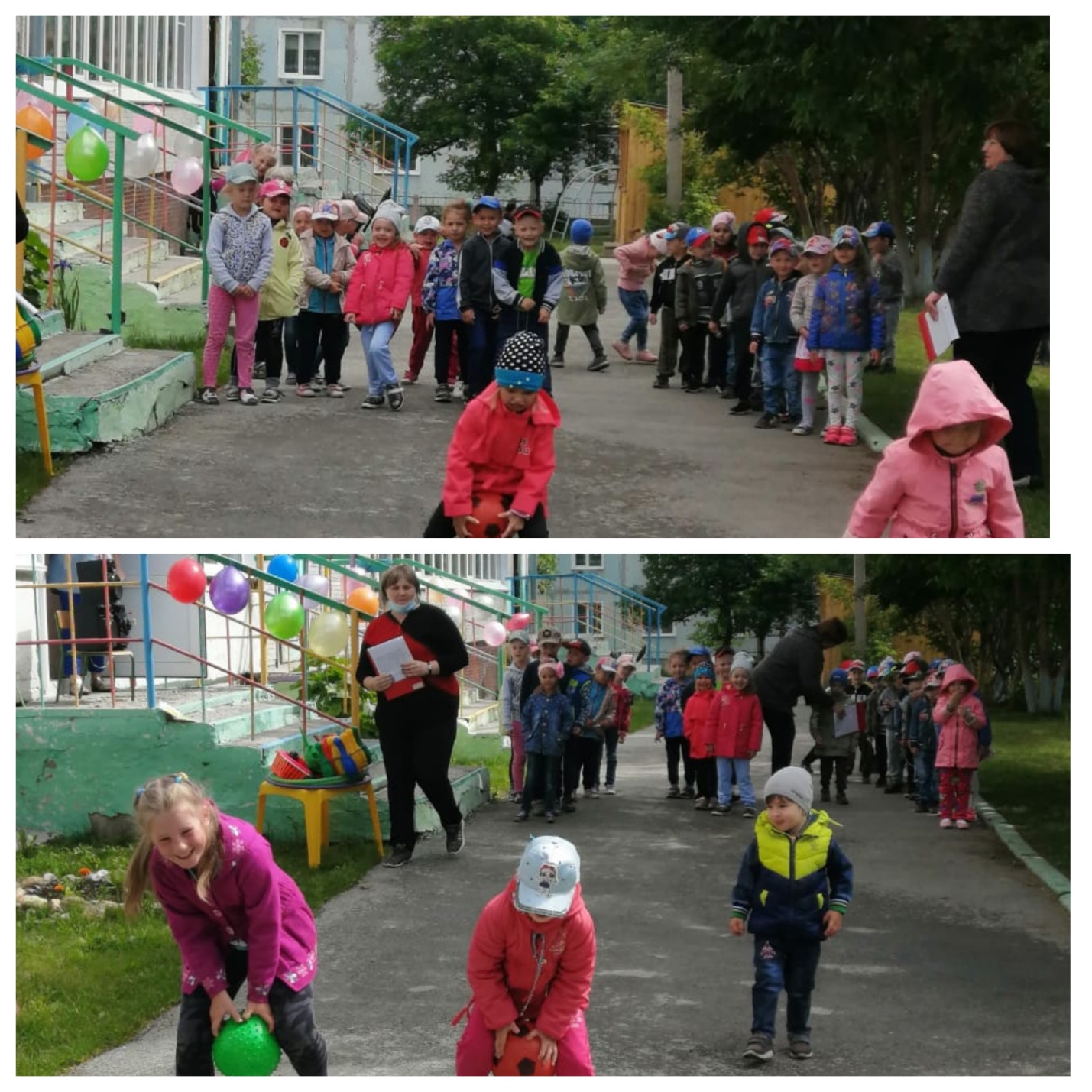 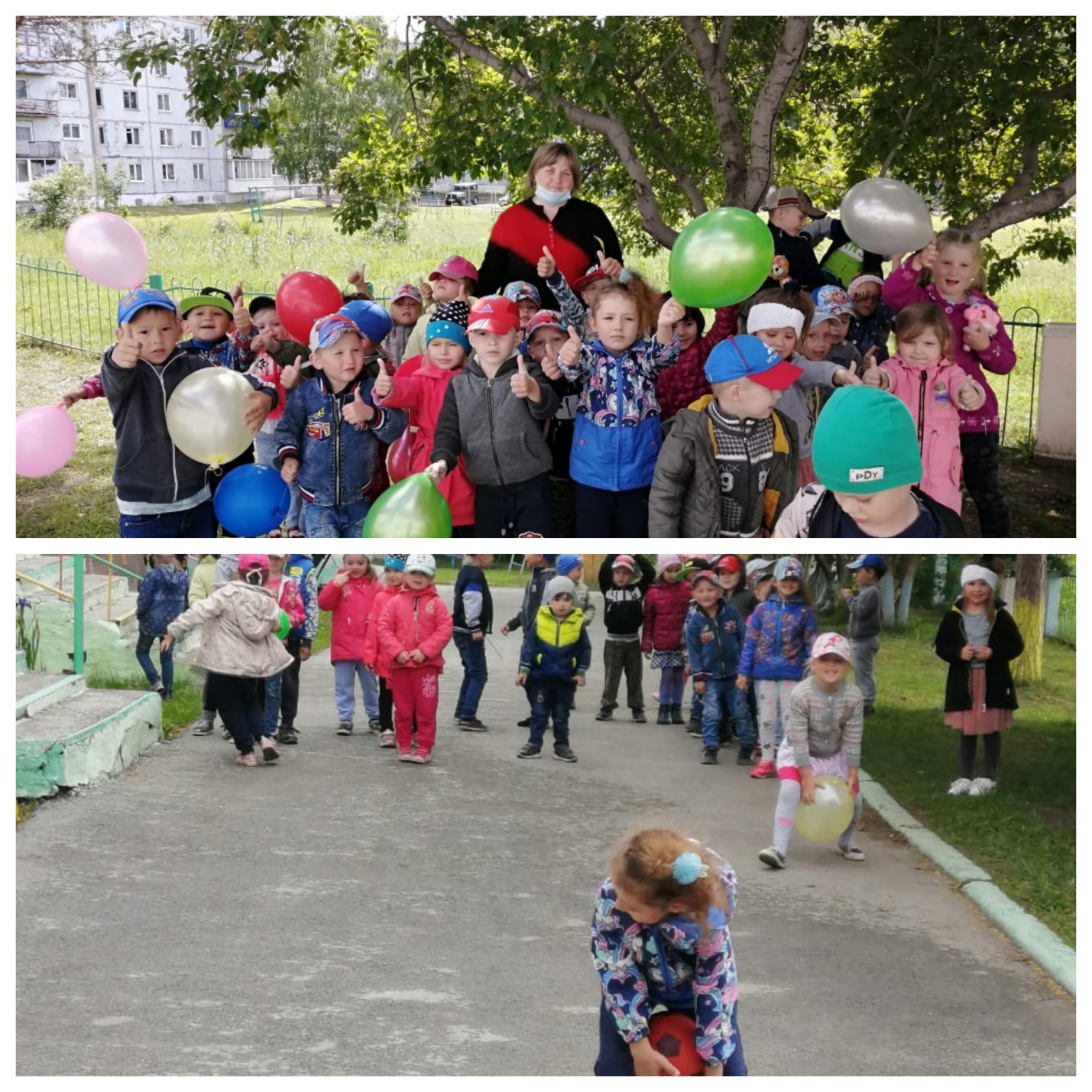 